Скотоводство. Крупный рогатый скотВозрастные изменения абсолютной массы мышц молодняка КРС симментальской породы / А. А. Салихов [и др.] // Вестник Российской академии сельскохозяйственных наук. - 2013. - № 2. - С. 63-65. Рассматриваются характерные изменения абсолютной и относительной массы групп мышц, как по отделам, так и всего скелета туши бычков, кастратов и телок симментальской породы при интенсивном их выращивании.Токарев, Ю. Устойчивость коров к возрастной деградации и прогноз их продуктивного долголетия по изменению с возрастом стандартизированных удоев / Ю. Токарев, К. Токарев // Международный сельскохозяйственный журнал. - 2013. - № 4. - С. 51-58. Предложена и апробирована эмпирическая формула для описания изменений стандартизированных удоев молока с возрастом коров. Параметр этой формулы, характеризующий устойчивость коров к возрастной деградации, использован для прогноза продолжительности их производственного использования. Коэффициент корреляции между эмпирическими и расчетными значениями продолжительности использования коров составляет по различным вариантам от 0,5 до 0,78.Разведение и племенное делоАнисимова, Е. Эффективные приемы селекции симментальского скота / Е. Анисимова, Е. Гостева // Молочное и мясное скотоводство. - 2013. - № 3. - С. 19-21. - 2 табл. В статье представлены данные применения разных селекционных методов совершенствования симментальской породы крупного рогатого скота.Бахарев, А. А. Воспроизводительные способности коров породы салерс в период их акклиматизации в условиях Северного Зауралья / А. А. Бахарев // Достижения науки и техники АПК. - 2013. - № 7. - С. 83-84. Бахарев, А. А. Показатели воспроизводства коров породы лимузин в период их акклиматизации в условиях Северного Зауралья / А. А. Бахарев // Сибирский вестник сельскохозяйственной науки. - 2013. - № 4. - С. 37-42. Представлена характеристика воспроизводительных способностей специализированной мясной породы крупного рогатого скота лимузин, разводимой в условиях юга Тюменской области. Исследования проведены на коровах разных поколений животных с момента завоза первых партий скота из Франции - с 2002 по 2013 г.Влияние продолжительной высокой температурной аномалии на спермопродукцию быков-производителей в возрасте 9-11 лет / А. Абилов [и др.] // Молочное и мясное скотоводство. - 2013. - № 6. - С. 15-18. - 4 табл. Статья посвящена исследованию, связывающему положительные по времени высокотемпературные аномалии в Московском регионе летом 2010 года со спермопродукцией быков-производителей в возрасте 9-11 лет. Установлено, что высокие атмосферные температурные аномалии отрицательно влияют на спермопродукцию быков-производителей, увеличивая объем выбракованных эякулятов и снижая активность сперматозоидов после криоконсервации и оттаивании. Качество семени быков-производителей 9-11 лет остается на низком уровне спустя 3-4 мес.Влияние уровня продуктивности женских предков на удой коров современного стада СХПК племзавод "Майский" / С. Тяпугин [и др.] // Молочное и мясное скотоводство. - 2013. - № 6. - С. 19-20. - 3 рис. В статье представлены результаты исследований по эффективному отбору коров для воспроизводства стада с учетом продуктивности женских предков (матерей по 1-й, наивысшей лактации и матерей отцов).Воспроизводительные качества коров при подборе быков с учетом сходства их групп крови аллелофондом стада / Д. Политкин [и др.] // Молочное и мясное скотоводство. - 2013. - № 5. - С. 12-13. - 3 табл. В статье приведены результаты исследований по изучению воспроизводительных качеств коров при подборе быков-производителей с учетом аллелофонда стада по группам крови. Влияние быков-производителей с отсутствующими или редковстречающимися в стаде аллелями групп крови на сервис-период и индекс осеменения коров при индивидуальном подборе пар, а также влияние разнообразных аллелей групп крови родителей на жизнеспособность и сохранность молодняка в постнатальный период.Динамика параметров экстерьера и продуктивных качеств коров типа бессоновской черно-пестрой породы / Г. Левина [и др.] // Молочное и мясное скотоводство. - 2013. - № 4. - С. 10-12. - 3 табл.Представлен анализ развития животных черно-пестрой породы Бессоновского типа со времени его утверждения по настоящее время по промерам, линейной оценке, недостаткам экстерьера и продуктивности коров.Каюмов, Ф. Репродуктивные качества телок казахской белоголовой породы и ее помесей с быками высокорослых мясных пород / Ф. Каюмов, Т. Сидихов // Молочное и мясное скотоводство. - 2013. - № 5. - С. 4-6. - 3 табл.В статье представлены результаты сравнительной оценки воспроизводительной способности телок казахской белоголовой породы и ее помесей с симменталами, лимузинами, алиеколями. Наблюдения за подопытными телками на протяжении всех циклов воспроизводства показали, что помесные животные имели наибольшую живую массу. Несмотря на это, как чистопородные, так и помесные телки, характеризовались высокой репродуктивной функцией, что позволяет использовать их при комплектовании помесных маточных стад.Лаптева, Н. Н. Особенности воспроизводительной функции чистопородных и помесных коров / Н. Н. Лаптева, А. М. Гавриков // Зоотехния. - 2013. - № 10. - С. 31-32. - 3 табл. Изучены воспроизводительные особенности черно-пестрого, джерсейского скота их помесей. Установлены оптимальные сроки инволюции полового аппарата самок и последующие воспроизводительные возможности коров в послеотельный период.Некоторые аспекты племенной работы по совершенствованию герефордской и казахской белоголовой пород / Ф. Г. Каюмов, М. П. Дубовскова, Т. М. Сидихов // Зоотехния. - 2013. - № 10. - С. 2-4. Представлены методологические и практические основы создания нового типа герефордской породы с использованием быков канадской селекции и оптимизации селекционно-племенной работы. Приведена оценка взаимодействия генотипов при совершенствовании казахской белоголовой породы.Любимов, А. И. Влияние инбридинга на изменчивость, сопряженность и наследуемость признаков / А. И. Любимов, В. М. Юдин // Достижения науки и техники АПК. - 2013. - № 8. - С. 50-53. - 2 табл. Исследования, проведенные в 7 стадах племенных заводов Удмуртской республики по разведению черно-пестрого скота на основе анализа данных о происхождении и продуктивности из формы 2-МОЛ за ряд лет, выявили, что от 5,9 до 17,5% от общего числа коров, получены в результате родственного подбора. Классифицируя инбредные случаи по общепринятому методу Пуша-Шапоружа, были выделены особи, полученные в результате использования различных степеней (отдаленный, умеренный, близкий, очень тесный или кровосмешение) и типов (простой, сложный, комплексный) инбридинга.Мухамедянов, М. М. Важные факторы увеличения производства высококачественной говядины / М. М. Мухамедянов // Зоотехния. - 2013. - № 9. - С. 23-24. Скрещивание малопродуктивных молочных коров и сверхремонтных телок с производителями мясных пород при интенсивном выращивании помесного потомства может стать источником быстрого и значительного увеличения производства высококачественной говядины с более низкой себестоимостью.Определение породности и породы при поглотительном скрещивании в молочном скотоводстве / Х. Амерханов [и др.] // Молочное и мясное скотоводство. - 2013. - № 2. - С. 6-8. В статье приведены материалы, нормативная база и порядок определения породности и породы при поглотительном скрещивании в молочном скотоводстве.Прохоренко, П. Голштинская порода и ее влияние на генетический прогресс продуктивности черно-пестрого скота европейских стран и Российской Федерации / П. Прохоренко // Молочное и мясное скотоводство. - 2013. - № 2. - С. 2-6. – 6 табл. Приведен анализ влияния генофонда голштинской породы США и Канады на генетический прогресс черно-пестрого кота европейских стран и Российской Федерации. Определены направления дальнейшего разведения голштинизированного черно-пестрого скота в нашей стране.Рыжова, Н. Генетическая структура красно-пестрой породы молочного скота по полиморфным белкам крови / Н. Рыжова, В. Костин // Молочное и мясное скотоводство. - 2013. - № 5. - С. 14-15. - 3 табл. В статье рассматривается генетическая структура популяции животных красно-пестрой породы молочного скота по восьми полиморфным системам белков крови. Приводится анализ частот встречаемости аллелей и генотипов изученных локусов белков в сравнении с голштинской и симментальской породами. По частоте встречаемости аллелей локусов трансферрина, гемоглобина и амилазы животные красно-пестрой породы занимают промежуточное положение между голштинами и симменталами, по частоте аллелей посттрансферринового локуса - ближе к голштинской породе.Сакса, Е. Селекционно-генетическая характеристика высокопродуктивного голштинизированного черно-пестрого скота Ленинградской области / Е. Сакса, О. Барсукова // Молочное и мясное скотоводство. - 2013. - № 6. - С. 11-15. - 6 табл.  В статье показана эффективность использования быков-улучшателей голштинской породы при создании высокопродуктивных стад. Приведены данные генетического прогресса по молочной продуктивности. Представлена оценка быков по геному и по качеству потомства. Установлено, что эффективность использования различных методов подбора в значительной степени определяется племенными качествами быков. высокая продуктивность стад (9-11 тыс. кг молока на корову) свидетельствует о результативности использования генетического потенциала быков-улучшателей голштинской породы.Сельцов, В. И. Влияние методов разведения на продуктивное долголетие и пожизненную продуктивность коров / В. И. Сельцов, Н. В. Молчанова, Н. Н. Сулима // Зоотехния. - 2013. - № 9. - С. 2-4. - 4 табл. Авторы статьи исследовали продуктивное долголетие коров черно-пестрой породы и изучали методы разведения, обеспечивающие получение высокого пожизненного удоя (30 т. молока и более).Сивкин, Н. Изменчивость удоя между смежными лактациями в селекции и оценке условий содержания коров / Н. Сивкин, Н. Стрекозов // Молочное и мясное скотоводство. - 2013. - № 4. - С. 8-10. - 2 табл. В последующую лактацию низкопродуктивные коровы наращивают удои, а высокопродуктивные снижают до средних значений по стаду. Разность удоя между смежными лактациями позволяет дифференцировать животных стада по типам, но требует обоснования в связи с продуктивным долголетием. Авторы статьи провели оценку изменчивости удоя между 1-й и 2-й лактации в стадах крупного рогатого скота черно-пестрой и симментальской пород и ее влияние на продуктивность жизни коров.Технология, повышающая качество замороженной спермы быков / П. Падрик [и др.] // Ветеринария. - 2013. - № 9. - С. 37-40. - 2 рис., 2 табл. Специалисты племенного центра ассоциации животноводства Эстонии и Эстонского университета естественных наук разработали технологию заготовки спермы быков, повышающую ее качество и результативность искусственного осеменения коров.Цырендоржиев, Ч. Интерьерные особенности и адаптивные качества телок герефордской породы в условиях Забайкалья / Ч. Цырендоржиев, С. Лумбунов // Молочное и мясное скотоводство. - 2013. - № 5. - С. 10-11. - 2 табл. В работе приведены результаты исследований по изучению интерьерных особенностей и адаптивных качеств телок герефордской породы в экстремальных климатических условиях Забайкалья.Шендаков, А. Продуктивность голштинов разного происхождения / А. Шендаков, А. Астахова // Животноводство России. - 2013. - № 5. - С. 51-52. - 2 табл. В последние десять лет в Россию стали активно завозить голштинский скот из Венгрии, Германии, Голландии, Ирландии, Канады, США и других стран. Построены современные высокотехнологичные молочные комплексы. Однако далеко не всегда закупленное поголовье отличается высокими продуктивными качествами и племенной ценностью.Шишкина, М. А. Оценка воспроизводительной способности быков германского и канадского происхождения / М. А. Шишкина  // Достижения науки и техники АПК. - 2013. - № 7. - С. 80-82. Исследования проводили с целью сравнительной оценки воспроизводительных качеств 6 импортных быков, имеющих категории улучшателей.Кормление и содержаниеАлиев, А. Сравнительная оценка эффективности применения минеральных препаратов "Фармасоль Р-3" и "Фармасоль Р-Л" в рационах коров / А. Алиев // Молочное и мясное скотоводство. - 2013. - № 2. - С. 28-29. В статье приводятся результаты сравнительной оценки влияния препаратов "Фармасоль Р-3" и "Фармасоль Р-Л" на молочную продуктивность, жирность молока, живую массу телят при рождении и заболеваемость коров акушерско-гинекологическими болезнями.Баринов, А. Балансируем минеральное питание КРС / А. Баринов // Животноводство России. - 2013. - № 5. - С. 67. Общеизвестно, что значительную роль в поддержании здоровья животных играет сбалансированность рациона по минералам. Дело в том, что минералы влияют на важные физиологические процессы, стимулируют рубцовое пищеварение и входят в состав многих ферментов и гормонов. Компания Pancоsma предлагает новый продукт B-Traxim 2С, представляющий собой глицинат с высоким содержанием металлов (Fe -22 %, Cu - 24, Zn - 26, Mn - 22 %).Булгакова, Г. Отел без химиотерапии: новые методы / Г. Булгакова, Д. Одинцова, Д. Малаев // Животноводство России. - 2013. - № 5. - С. 55-58. Сухостойный период - альфа и омега производства молока. Именно в это время закладывается основа будущей продуктивности, правильного обмена веществ у коров после отела. Хорошо организованный транзитный период обеспечивает получение здоровых крепких телят, которые в будущем станут главным средством производства в хозяйстве и источником его развития. Оптимальная система кормления - это ясность действий, предсказуемость результатов и увеличение прибыли.Возможности и реалии индивидуальной оценки коров по удою при оснащении молочных комплексов современным доильным оборудованием / Д. Некрасов [и др.] // Молочное и мясное скотоводство. - 2013. - № 4. - С. 25-27.В статье приведены результаты сравнения точности разных способов индивидуального учета удоя коров в условиях промышленной технологии в зависимости от степени использования программных средств зарубежного молочного оборудования.Восполнение уровня обменной энергии в рационах высокопродуктивных коров в начале лактации / Р. Некрасов [и др.] // Молочное и мясное скотоводство. - 2013. - № 3. - С. 9-13. - 3 табл. Приведены сравнительные испытания способов повышения обменной энергии в рационах высокопродуктивных коров в начале лактации за счет ввода различных высокоэнергетических добавок на основе пропиленгликоля и "защищенного" пальмового жира в комбинации с биологчиески активными веществами. Использование комплекса LactoPlus MB Protect + Bewi-Spay-99 FA позволило более полно реализовать генетический потенциал продуктивности с повышением уровня рентабельности в сравнении с использованием пропиленгликоля.Галатов, А. Н. Минеральные элементы и токсиканты в рационе коров Южного Урала / А. Н. Галатов, Е. А. Красноперова, А. В. Кобылин // Зоотехния. - 2013. - № 10. - С. 12-14. Изложены основные данные по химическому составу кормов, токсикантов и их влиянию на молочную продуктивность коров в зоне Южного Урала при однотипном кормлении в разные сезоны года.Использование нового отечественного пробиотического препарата А2 в рационах сухостойных и новотельных коров / Р. В. Некрасов [и др.] // Зоотехния. - 2013. - № 9. - С. 9-11. - 2 табл. Использование пробиотика А2 в рационах сухостойных и новотельных коров способствует повышению молочной продуктивности, улучшению рубцового пищеварения, биохимических показателей крови.Кулаков, В. Нитраты и интенсификация пастбищного содержания молочного скота / В. Кулаков, Е. Седова // Молочное и мясное скотоводство. - 2013. - № 3. - С. 6-9. - 4 табл. Приведены результаты исследований по влиянию азотных удобрений на урожайность злаковых пастбищ и концентрация в корме нитратов. Установлены основные практические приемы снижения уровня нитратов в траве.Любимов, А. И. Качество молозива при заболевании коров маститом / А. И. Любимов, В. А. Бычкова, Ю. Г. Мануилова // Зоотехния. - 2013. - № 9. - С. 25-26. В статье проанализировано качество молока коров, переболевших в течение лактации маститом. Определены химический состав и санитарно-гигиенические показатели молозива, а также рекомендуемые сроки браковки молока в молочный период.Ляшенко В. В. Молочная продуктивность и качество молока голштинских коров-первотелок разной селекции / В. В. Ляшенко, И. В. Ситникова // Зоотехния. - 2013. - № 9. - С. 18-19. Исследованы показатели молочной продуктивности и технологические свойства молока коров-первотелок голштинской породы, завезенных из Голландии и США и разводимых в условиях лесостепного Поволжья. В аналогичных условиях содержания животные голландской селекции имели более высокий удой за лактацию.Мартынова, Е. Н. Физиологическое состояние коров в зависимости от микроклимата помещений / Е. Н. Мартынова, Е. А. Ястребова // Достижения науки и техники АПК. - 2013. - № 8. - С. 53-56. - 2 табл., рис. В коровнике с привязным содержанием коров изучены основные показатели микроклимата в среднем за период исследования в зависимости от зоны и точки размещения животных в помещении.Миронова, Т. Продуктивность и заболеваемость маститом коров при использовании роботизированной и машинной систем доения / Т. Миронова, А. Муромцев // Молочное и мясное скотоводство. - 2013. - № 5. - С. 30-31.Исследование, проводившиеся на двух фермах с различными системами доения, выявило, что при использовании роботизированной системы доения изменяется среднесуточный удой, количество соматических клеток в молоке возрастает. Случаев проявления субклинического мастита не обнаружено. Прежде всего, обращалось внимание на техническое оборудование доильного зала, удои коров, скорость молокоотдачи и время доения, химический состав молока.Молочная продуктивность голштинских коров в условиях мега-фермы и реконструированного молочного комплекса / Н. И. Морозова [и др.] // Зоотехния. - 2013. - № 9. - С. 20-21. Изучали молочную продуктивность коров голштинской породы в условиях мега-фермы и реконструированного молочного комплекса при беспривязном круглогодовом стойловом содержании.Морозова, Л. А. Использование кормовой добавки Мегалак в рационах высокопродуктивных коров / Л. А. Морозова, Н. А. Субботина, И. Н. Миколайчик // Зоотехния. - 2013. - № 10. - С. 5-6. Использование кормовой добавки Мегалак в рационах коров в период раздоя оказывает положительной влияние на их молочную продуктивность и качество молока.Оценка производительности технологий доения высокопродуктивных коров черно-пестрой породы на современных комплексах / Е. Тяпугин [и др.] // Молочное и мясное скотоводство. - 2013. - № 4. - С. 5-7 - 2 рис. Производительность используемых систем доения при привязной и беспривязной технологиях содержания животных на современных комплексах достигается благодаря техническим характеристикам оборудования и являются одним из решающих условий эффективности применяемых технологий доения высокопродуктивных коров.Прахт, В. Влияние интенсивности роста голштинизированных телок холмогорской породы на последующую молочную продуктивность / В. Прахт // Молочное и мясное скотоводство. - 2013. - № 5. - С. 31-32. - 2 табл. В статье дан анализ влияния интенсивности выращивания голштинизированных телок холмогорской породы на показатели их последующей молочной продуктивности.Продуктивность и обмен веществ у высокопродуктивных коров при обогащении комбикормов холином / М. Г. Чабаев [и др.] // Кормопроизводство. - 2013. - № 9. - С. 40-41. Приводятся результаты исследований по включению в рацион лактирующих коров холина (витамина В[4]). Обогащенный рацион имеет преимущества перед основным по влиянию на молочную продуктивность коров за счет большой сбалансированности кормов.Сафиуллин, Н. Стрессоустойчивость и молочная продуктивность коров / Н. Сафиуллин, Н. Каналина // Молочное и мясное скотоводство. - 2013. - № 4. - С. 28-30. - 2 табл.Изучена взаимосвязь между стрессоустойчивостью и молочной продуктивностью холмогор-голштинских помесей. Установлено, что у коровы высокого типа стрессоустойчивости пожизненная продуктивность и интенсивность молоковыведения больше, чем у коров среднего и низкого типов.Сейботалов, М. Проблемы содержания высокопродуктивного крупного рогатого скота / М. Сейботалов // Экономика сельского хозяйства России. - 2013. - № 7-8. - С. 67-83. Для решения проблем, возникающих при ввозе импортного племенного скота, предлагается соблюдение рекомендаций по организации ввоза скота, создание соответствующих условий содержания, проведение антистрессовой терапии. Целесообразно с завозом животных импортировать и технологии содержания и кормления.Соколова, П. Б. Влияние скармливания бета-каротина (препарата ГоКар) на биохимические показатели крови высокопродуктивных коров / П. Б. Соколова, Н. И. Стрекозов, И. В. Гусев // Зоотехния. - 2013. - № 10. - С. 7-8. Скармливание коровам в период сухостоя и начала лактации бета-каротина (препарат ГоКар) оказало положительное влияние на обмен веществ. В крови увеличилось содержание витамина А и каротина. Повысилась продуктивность и белковость молока.Суслова, И. Эффективная добавка для новотельных коров / И. Суслова, Л. Смирнова // Молочное и мясное скотоводство. - 2013. - № 2. - С. 23-25. - 3 табл. Включение в рацион высокопродуктивных коров после отела кормовой добавки КАП способствовало увеличению поедаемости ими силоса, повышению молочной продуктивности и улучшению состояния здоровья.Характер лактационной деятельности холмогор-голштинских помесей / Н. Федосеева [и др.] // Молочное и мясное скотоводство. - 2013. - № 4. - С. 13-14. - 2 табл. В условиях ФГУП Племзавод "Толстопальцево" Наро-Фоминского района Московской области изучен характер лактационной деятельности голштинизированных холмогорских коров. Установлено, что при отборе животных предпочтение необходимо отдавать особям первого и второго типов как наиболее высокопродуктивных с устойчивой лактационной деятельностью.Шагалиев, Ф. Повышаем питательность комбикормов / Ф. Шагалиев, С. Ардаширов, В. Назыров // Животноводство России. - 2013. - № 9. - С. 47-48.  В течение трех лет в хозяйствах Республики Башкортостан проводили опыты по применению высокоэнергетического, с большим количеством питательных веществ комбикорма-концентрата на основе зерна озимой ржи с включением побочной продукции сахарной промышленности (кормовой патоки, сухого свекловичного жома), белок- и жиросодержащих, минеральных, витаминных добавок, в том числе премикса. Опыт показал, что применение комбикорма, содержащего 80% ржи, надои молока оказались на 132 кг (6,29 %) выше, чем при использовании концентрата с 40 % этого зерна, надои молока 4-% жирности - на 279,6 кг (15,66 %), выход молочного жира - 10,88 %(15,24 %). Затраты кормов на получение 1 кг молока 4 %-й жирности были ниже на 0,17 кг, или на 11,64 %, расход переваримого протеина - на 4,5 кг или на 4,19 %. Шевченко, В. А. Зависимость продуктивности крупного рогатого скота от потребления зернофуража из злаковых и зернобобовых культур при разных сроках уборки / В. А. Шевченко, С. А. Новиков // Вестник Российской академии сельскохозяйственных наук. - 2013. - № 4. - С. 26-29. – 2 табл.Изучено влияние различных технологий приготовления зернофуража (плющеное зерно с последующим консервированием, дробленое зерно) при разных сроках уборки чистых и смешанных посевов злаковых и зернобобовых культур на выход продукции животноводства.Выращивание и кормление молоднякаАйрих, Е. Переваримость и использование веществ корма бычками при скармливании сена озимых культур / Е. Айрих, Г. Дукаев // Молочное и мясное скотоводство. - 2013. - № 4. - С. 17-18. Изучено влияние включения сена из озимых культур на переваримость и использование веществ корма животными. Установлено, что скармливание бычкам сена тритикале способствует большему потреблению питательных веществ рациона и их перевариванию, использованию протеина и энергии корма.Бабичева, И. Эффективность использования Сел-Плекса при выращивании молодняка крупного рогатого скота / И. Бабичева // Молочное и мясное скотоводство. - 2013. - № 2. - С. 25-27. - 4 табл. Установлено положительное влияние селеносодержащего препарата "Сел-Плекс" на использование питательных веществ корма, продуктивность бычков и рентабельность производства говядины. При этом наилучшие зоотехнические и экономические показатели достигаются при скармливании животным препарата в дозе 150-200 мг/кг сухого вещества рациона.Батанов, С. Д. Формирование мясной продуктивности у черно-пестрых бычков и помесей второго поколения с герефордской породой / С. Д. Батанов, Л. В. Корепанова // Зоотехния. - 2013. - № 8. - С. 20-21. Приведены исследования мясной продуктивности и морфологический состав туш черно-пестрых бычков и герефордов-черно-пестрых помесей второго поколения. Установлено, что помесные животные обладают повышенной энергией роста и характеризуются лучшей мясной продуктивностью и качеством мяса.Веротченко, М. А. Применение хитозана и цеолита в комплексе с янтарной кислотой для выведения тяжелых металлов из организма молочных телят / М. А. Веротченко // Зоотехния. - 2013. - № 8. - С. 23-24. - 2 табл. Изучена эффективность применения хитозана, цеолита и янтарной кислоты для снижения токсического действия тяжелых металлов на организм телят.Влияние комбикормов с включением озимой ржи на азотистый, энергетический обмен и продуктивность подопытных бычков / В. И. Левахин [и др.] // Зоотехния. - 2013. - № 8. - С. 3-5. - 3 табл. Скармливание молодняку крупного рогатого скота комбикормов с экструдированной озимой рожью оказывает положительное влияние на азотистый, энергетический обмен, а также продуктивность животных.Гетоков, О. О. Мясная продуктивность симментал-голштинских помесных бычков в Кабардино-Балкарской Республике / О. О. Гетоков, А. А. Казиев // Зоотехния. - 2013. - № 8. - С. 21-22. Установлено, что скрещивание симментальских коров с бычками красно-пестрой голштинской породы способствует повышению интенсивности роста мясной продуктивности помесных бычков.Ижболдина, С. Влияние применения престартерных и стартерных комбикормов в молочный период роста и развитие телок / С. Ижболдина, Н. Селезнева // Молочное и мясное скотоводство. - 2013. - № 5. - С. 21-23. - 3 табл. Представлен материал по технологии выращивания ремонтных телок холмогорской породы от рождения до 18 мес. при скармливании в молочный период престартерных и стартерных комбикормов Выявлено их положительное влияние на рост и развитие телок.Кибкало, Л. Влияние породной принадлежности бычков на качество мяса / Л. Кибкало, Т. Матвеева // Молочное и мясное скотоводство. - 2013. - № 3. - С. 17-19. - 2 табл. Изучены убойные показатели качества мяса абердин-ангусских, симментальских бычков и помесных животных.Маркова, И. Сравнительная оценка мясной продуктивности и качества мяса бычков различных пород / И. Маркова // Молочное и мясное скотоводство. - 2013. - № 5. - С. 8-9. - 4 табл. Представлены результаты анализа мясной продуктивности и качества мяса крупного рогатого скота с учетом породной принадлежности. Выявлена ценность говядины в зависимости от аминокислотного и жирнокислотного состава.Мусаев, Ф. А. Морфологический состав туш бычков казахской белоголовой породы при скармливании в рационах глюкозы кристаллической и И-Сакка / Ф. А. Мусаев, Д. В. Шелоумов // Зоотехния. - 2013. - № 10. - С. 27-28. В статье приведены данные о морфологическом составе туш бычков казахской белоголовой породы при скармливании в рационах глюкозы кристаллической и И-Сакк.Мясная продуктивность черно-пестрых бычков при выращивании в облегченном помещении и открытой площадке и откорме до живой массы 550 кг / Е. Афанасьева [и др.] // Молочное и мясное скотоводство. - 2013. - № 6. - С. 6-7. Откорм бычков из молочных стад до высоких весовых кондиций, выращенных в разных условиях содержания / А. П. Мамонов [и др.] // Достижения науки и техники АПК. - 2013. - № 9. - С. 55-56. - 2 табл. Исследования с целью изучения влияния условий содержания бычков раннего возраста из молочного стада на продуктивность животных, откормленных до высоких весовых кондиций, проводили в 2011-2012 гг. на 40 бычках черно-пестрой породы.Применение водного экстракта лиственницы сибирской для коррекции клинического статуса молодняка крупного рогатого скота / Ч. Б. Кушеев [и др.] // Достижения науки и техники АПК. - 2013. - № 9. - С. 59-61. - 3 табл. Исследования проводили с целью изучения и демонстрации целесообразности включения в рацион телочек черно-пестрой породы в хозяйствах Иркутской области водного экстракта биомассы древесины лиственницы сибирской, содержащего 5 % полисахарида - арабиногалактина. В результате научно-хозяйственных опытов, проведенных в зимне-весенний период 2012 г. с использованием стандартных методов учета продуктивности и общеизвестных методик исследования крови животных, получены данные, свидетельствующие о достоверно положительном влиянии добавки в рацион телочек 5%-ного водного экстракта лиственницы сибирской из расчета 4 мл на 1 кг массы животного.Продуктивность и обмен веществ телят-молочников при обогащении рационов пробиотическим препаратом "А[2]" / М. Чабаев [и др.] // Молочное и мясное скотоводство. - 2013. - № 4. - С. 22-24. - 4 табл. В результате проведения испытаний установлено, что использование пробиотического препарата "А[2]" при выпойке телят и составе стартерных комбикормов способствовало увеличению среднесуточных приростов живой массы на 6,6-8,1 %, повышению переваримости питательных веществ, снижению затрат кормов на единицу прироста на 6,1-9,7 %.Продуктивные качества бычков герефордской породы в зависимости от способа содержания подсосных телят в зимне-стойловый период в условиях северной зоны России / В. Харламов [и др.] // Молочное и мясное скотоводство. - 2013. - № 3. - С. 14-16. - 2 табл. Приведены данные по выявлению наиболее оптимальной технологии содержания подсосных телят герефордской породы в зимне-стойловый период в условиях северной зоны России.Сравнительная оценка роста и убойных качеств бычков лимузинской породы в ОАО племзаводе "Заволжское" Тверской области / В. Леонтьев [и др.] // Молочное и мясное скотоводство. - 2013. - № 2. - С. 18-19. - 3 табл. Изучена мясная продуктивность бычков, полученных от матерей, оплодотворенных в разных климатических зонах. Результаты контрольного убоя животных в 16 мес. свидетельствуют о сравнительно высоких показателях убойных качеств подопытных животных. Все подконтрольные животные имели высокую упитанность, а их туши отнесены к I категории при убойном выходе 60 %.Стихт, П. Заменители молока для телят / П. Стихт, А. Гревцов // Животноводство России. - 2013. - № 9. - С. 44-45. Трансформация питательных веществ и энергии корма в съедобные части тела бычков-кастратов разных генотипов / Ф. Г. Каюмов [и др.] // Достижения науки и техники АПК. - 2013. - № 8. - С. 48-50. - табл. В эксперименте авторы изучали биоконверсию протеина и энергии корма в пищевой белок и энергию мясной продукции бычков-кастратов калмыцкой породы и их помесей с симменталами и лимузинами в возрасте 16, 18 и 20 мес.Шагалиев, Ф. Стимуляция развития рубца у телят / Ф. Шагалиев, Г. Нигматуллина, Р. Шарафгалеев // Животноводство России. - 2013. - № 10. - С. 53-54. - 4 рис. Несмотря на то, что еще в период внутриутробного развития у животных начинают функционировать железы пищеварительной системы, в течение первых этапов жизни происходит ее активное становление, сопровождающееся значительными морфологическими и функциональными изменениями.Шарифянов, Б. Бобово-злаковые смеси в рационах бычков / Б. Шарифянов, Ф. Шагалиев, В. Назыров // Животноводство России. - 2013. - № 9. - С. 51-52. - 2 табл.  Исследования показали, что включение сенажа из смеси козлятника восточного и костреца безостого в рационы бычков при откорме способствует лучшему усвоению обменной энергии и питательных веществ кормов, а также улучшает переваримость питательных веществ и выход мяса.Эффективность использования пробиотика "Бацелл" при выращивании бычков на мясо / В. Левахин [и др.] // Молочное и мясное скотоводство. - 2013. - № 2. - С. 16-17. - 2 табл. Скармливание телятам в возрасте 1-7 мес. пробиотика "Бацелл" повышает их способность к перевариванию питательных веществ рациона, как в период подкормки, так и в последующие месяцы, что положительно сказывается на их весовом росте и убойных качествах. Установлена оптимальная доза скармливания препарата - 3 г на 1 кг сухого вещества рациона.Эффективность использования адресных премиксов в рационах помесного молодняка крупного рогатого скота и лошадей в Республике Татарстан / Р. Р. Гисматов [и др.] // Зоотехния. - 2013. - № 10. - С. 14-15. Исследования, проведенные в условиях Республики Татарстан свидетельствуют о целесообразности выращивания помесного молодняка крупного рогатого скота и лошадей с применением в их рационах адресных премиксов.Юскаев, Р. Эффективность использования кормовой добавки "Крезооферан" при выращивании телят / Р. Юскаев, Д. Гайирбегов, А. Федин // Животноводство России. - 2013. - № 5. - С. 19-21. - 3 табл. Научно обоснована возможность использования крезооферана в качестве биостимулирующей добавки в рационы телят красно-пестрой породы до 6-месячного возраста. На основании полученных данных выявлена наиболее оптимальная доза крезооферана в рационах телят, составляющая 6 мг/кг живой массы.Составитель: Л. М. Бабанина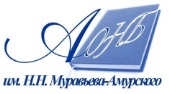 Государственное бюджетное учреждение культуры«Амурская областная научная библиотека имени Н.Н. Муравьева-Амурского